Transparency International Germany e.V.. On the internet: https://www.transparency.de/.Anhang I. Vergleich der Verbandsanforderungen in den Projektländern Die Tabelle zeigt die Voraussetzungen zur Gründung eines Vereins in jedem Land der Projektpartnerschaft: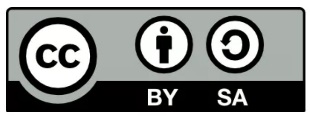 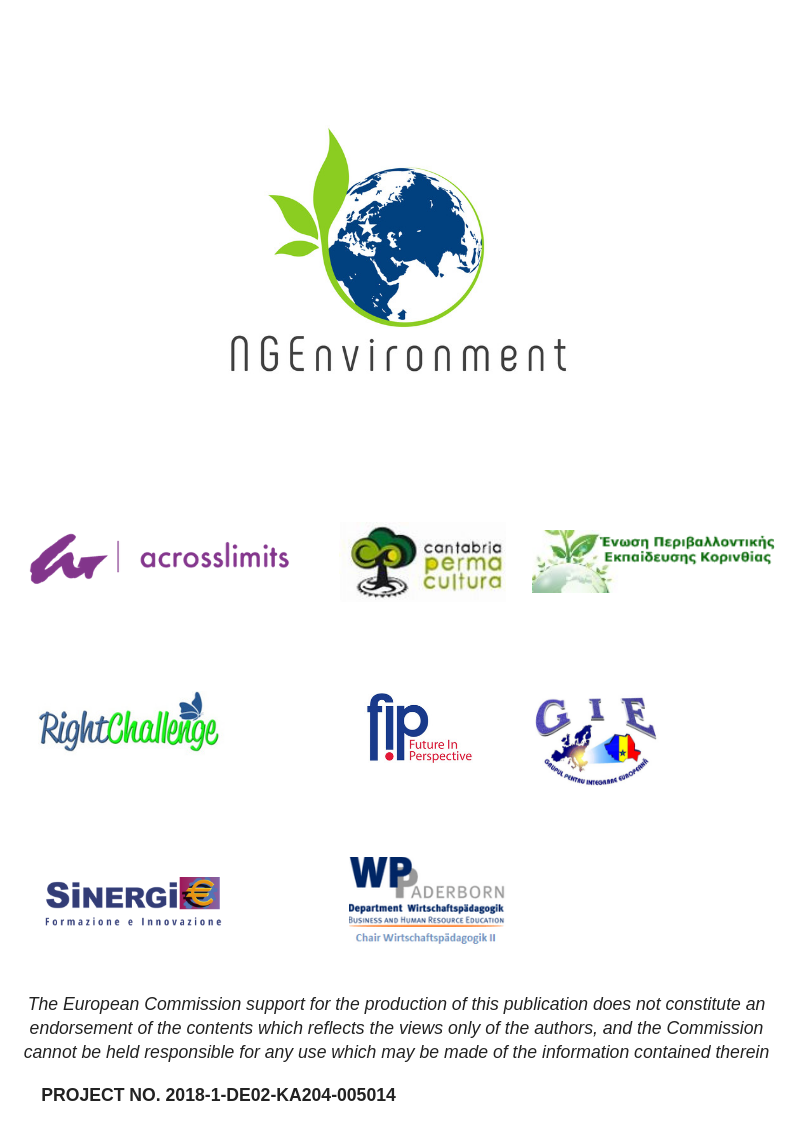 SpanienDeutschlandPortugalRomänienMaltaGriechenlandItalien IrlandMindeste Personenanzahl3Um registriert zu werden, muss die Organisation mindestens 7 Mitglieder haben und wenn diese Zahl nach der Registrierung unter 3 fällt.33423Ein einziges Mitglied. Mindestens zwei nicht verwandte Vorstands-mitglieder, die älter als 18 Jahre alt sind.Rechts-persönlichkeitJaJaJaJaJaJa- Ja, für anerkannte Verbände- Nein, für nicht-anerkannte VerbändeJaLeitendes OrganVersammlung (alle Mitglieder)Versammlung (alle Mitglieder)Versammlung (alle Mitglieder)a) die General-versammlung;b) der Vorstand;c) der Zensor bzw. die Zensurkommission.Versammlung (alle Mitglieder)Versammlung (alle Mitglieder)Versammlung (alle Mitglieder)Die Gruppe der Verwalter, die als Vorstand gewählt werden. Die Regierung von Irland durch den Companies Act 2014.Repräsentatives OrganVorstand oder Direktoren, die von der Versammlung unter den Mitgliedern gewählt werden.Von der Versammlung gewählter Vorstand.Von der Versammlung gewählter Vorstand.a) die General-versammlung;b) der Vorstand;c) der Zensor bzw. die Zensurkommission.Von der Versammlung gewählter VorstandVorstand oder Direktoren, die von der Versammlung unter den Mitgliedern gewählt werden.Der Vorstand, gewählt von der VersammlungDer Präsident, gewählt von der Versammlung der Aktionäre.Das Direktorium oder der Verwaltungsrat.Ordentliche Sitzungen des LeitungsorgansMindestens 1 im JahrMindestens 1 im JahrMindestens 1 im JahrMindestens 1 im JahrMindestens 1 im JahrMindestens 1 im Jahr1 im JahrEinmal pro Jahr, jedoch nicht mehr als 15 Monate seit der letzten Sitzung..Außer-ordentliche SitzungenWann immer erforderlichWann immer erforderlichWann immer erforderlichWann immer erforderlichWann immer erforderlichWann immer erforderlichWann immer erforderlichNach Bedarf; wenn es für notwendig erachtet wirdQuorum für SitzungenMindestens ein DrittelFür einen satzungs-ändernden Beschluss ist eine Mehrheit von drei Vierteln der abgegebenen Stimmen erforderlich. Ein Beschluss zur Änderung des Zwecks des Vereins bedarf der Zustimmung aller Mitglieder.Mindestens ein DrittelIt's not the case.50 % der gewählten Mitglieder + 1Mindestens ein DrittelGültige Beschlüsse bei der ersten Einberufung mindestens 1/2 der Mitglieder. Bei der zweiten Einberufung sind sie unabhängig von der Anzahl der Anwesenden gültig, wenn die Mehrheit der Stimmen der Anwesenden vorhanden ist.In der schriftlichen Geschäfts-ordnung des leitenden Dokuments festgelegt.Schritte vor der Registrierung der Erstellungs-vereinbarung- Gründungs-versammlung- Satzung der Stiftung- Gründungs-protokoll-Gründungs-protokoll-SatzungEs gibt keine Nenn- oder Mindestkapitalanforderung-Gründungs-versammlung;Gründungs-protokoll von der Sitzung;-Wahl des Namens und der Bezeichnung und des Moduls der Statuen zur Genehmigung.Abschluss der Vereins-satzung-Gründungs-versammlung- Satzung der Stiftung- Gründungs-protokoll-Gründungs-versammlung- Satzung der Stiftung- Gründungs-protokoll- Gründungs-versammlung- Definition der Ziele und Aufgaben-Festlegung des Rechtsstatus: anerkannter oder nicht-anerkannter Verein- Abfassung von Satzung und Statut (in Form einer öffentlichen Urkunde beim Notar, nur bei anerkannten Vereinen)Bestimmen Sie den gemein-nützigen Zweck der NGO und dokumentieren Sie diesen im Protokoll der Stiftungsversammlung.RegistrationNationales oder regionales Register, je nach Umfang der AktionDer Antrag auf Eintragung ist notariell zu beglaubigen und anschließend beim Amtsgericht am Sitz des Vereins einzureichen.-Registrierung im portugiesischen Help Desk für öffentliche Dienstleistungen (online); oder- Öffentliche Urkunde bei einem Notar (persönlich)Eintragung in das Vereins- und Stiftungs-register bei der Geschäfts-stelle des Gerichts, in dessen Wahlbezirk sie ihren Sitz hatRegistrierung beim der Kommission für ehrenamtliche ArbeitLandgerichtAnmeldung bei der italienischen SteuerbehördeAntrag auf Erteilung der SteuernummerAnerkennungsverfahren bei der Präfektur oder der zuständigen Region (nur für anerkannte Vereine)Online über das Companies Registration Office	http://core.cro.ie/Dokumentation zur Registrierung- Antrags-formular- 2 Exemplare des Gesellschafts-vertrages und des Gründungs-protokolls-Identifikation der Projektträger-Zahlung der Steuern1. Vom Vorstand unterzeichneter und von einem deutschen Notar beglaubigter Antrag auf Registrierung 2. Die von mindestens 7 Mitgliedern unterzeichnete Satzung 3. Ein Protokoll, das die Bestellung des Vorstandes durch die Gründungsmitglieder dokumentiert(Die Anforderungen ändern sich jedoch je nach der von den NGOs gewählten Rechtsform)Identifikations-dokument und Steuerzahler-karte (NIF) der gesetzlichen Vertreter;Ausweis der juristischen Person oder e-Card-Zugangscode;-Statuten;-Protokolle der Beratungen der General-versammlung über die Satzung des Vereins;-Protokoll über die Wahl und Einsetzung der gesetzlichen Vertreter- Antrag an das Gericht, sachlich und rechtlich begründet;- Nachweis über die Zahlung der gerichtlichen Stempel-gebühr in Höhe von 100 Lei- Nachweis der Verfügbarkeit des Namens, gültig, ausgestellt vom Dienst für Kommuni-kation und Öffentlichkeits-arbeit im Justiz-ministerium;- das Statut der Gesellschaft;- Nachweis über das Anfangs-vermögen des Vereins - mindestens 200 Lei, erstellt durch einen Kontoauszug- der Nachweis des Vereinssitzes durch einen Darlehens- oder Mietvertrag und einen gültigen Grundbuch-auszug;- falls der zukünftige Sitz des Vereins in einer Eigentums-wohnung (Wohnblock) eingerichtet werden soll, sind zusätzlich erforderlich: die Zustimmung der Eigentümer-gemeinschaft sowie die Zustimmung der direkt betroffenen Nachbarn.- Steuer-bescheinigungen der Gründungs-mitglieder;- Erklärung der tatsächlichen Nutznießer;- Kopie des Personalausweises eines jeden Gründungsmitglieds und des Zensors.- CD / DVD mit den konstituierenden Dokumenten der Vereinigung im Word- und PDF-Format.- Anmelde-formular- Organ-isationsstatut- Brief des Beschlusses- Name der Organisation- Adresse der Organisation- Registrier-ungsnummer der Organisation (falls zutreffend)- Namen und Ausweis-nummern der einzelnen Verwalter der Organisation-Antrags-formular- 4 Exemplare des Gesellschafts-vertrags und des Gründungs-protokolls-Identifikation der Projektträger- 2 Originalkopien des Gesellschaftsvertrags und der Satzung des Vereins mit Unterschrift - Kopie des Personalausweises des Anmelders und des gesetzlichen Vertreters.- Formular 69, ausgestellt von der Steuer-behörde und ordnungs-gemäß ausgefüllt- Zahlung der Steuer (falls fällig)Füllen Sie die folgenden Formulare aus- Formular A1 - Gründung der Gesellschaft Satzung einschließlich Memorandum of Association und Articles of AssociationZeit des Registers zum Antworten3 Monate2-3 Monate1 Monat (mit Registrierung im Online Public Help Desk)1 MonatNicht offengelegte Informationen2 TageKeine Information verfügbarCa. 5 Wochen vom Eingang der Einreichung bis zur Ausstellung der Unterlagen durch das Companies Registration Office.Andere Verfahren nach der Registrierung- Antrag auf Steuer-ID-Nummer- Eintrag in andere spezifische Register (lokales Register, ONG-Register)- Antrag auf Steuer-ID-Nummer- Eintrag in andere spezifische Register Beantragen Sie eine Steuer-ID-Nummer;Benennen Sie einen Wirtschaftsprüfer (oder wählen Sie einen aus der verfügbaren Liste)Eintragung in das Vereins- und Stiftungs-registerErfüllen Sie die bei der Einschreibung vereinbarten Bedingungen- Antrag auf Steuer-ID-Nummer- Eintragung in ein Register der wirtschaft-lichen Eigentümer- Beantragung der Umsatzsteuer-Identifikationsnummer und Eröffnung eines Bankkontos, bei gewerblicher Tätigkeit.Halten Sie den Companies Act 2014 ein.Voraus-setzungen für die Inanspruch-nahme von steuerlichen, wirtschaftlichen, administrativen und verfahrens-technischen VorteilenErklärung des öffentlichen NutzensGemeinnützig-keit des eingetragenen Vereins vom Finanzamt anerkanntErklärung des öffentlichen Nutzens-Zulässig-keitsbescheinigung;-Be-scheinigung des Gesellschafts-vertrags; -Be-scheinigung der Satzung;-Erklärung über die Aufnahme der Tätigkeit;Eintragung in das Vereins- und Stiftungs-registerRegistrierung bei der Kommission für ehrenamtliche ArbeitJe nach Tätigkeit der NGO, die Eintragung in ein nationales oder regionales Register: -Gründungs-protokoll- Anmeldung - Umsatz-steuer - Beschluss der General-versammlungEintragung in das nationale Register des Dritten SektorsRegistrierung in nationalen Registern für Freiwilligen-arbeit und soziale Förderung